Document information sheetFirst set of benchmark enzyme materials available 1. IntroductionReport/material available – this milestone will attest the realisation of the first production batches of benchmark enzyme materials.2. 3. 4. Work package:WP4, Small-scale enzyme production and characterisationAuthors:CSIC (Manuel Ferrer, Patricia Molina)Document version:1Date:XXXStarting date:01/06/2021Duration:40 monthsLead beneficiary:UHAMParticipant(s):CSIC, UHAM, Bangor, UDUS, IST-ID, CNR, FHNW, Bio_Ch, EucodisDissemination Level:Confidential, only for consortium's members (including the Commission Services)TypeReport, materialsDue date (months)10Contact details:Manuel Ferrer (mferrer@icp.csic.es)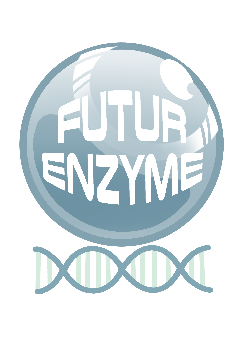 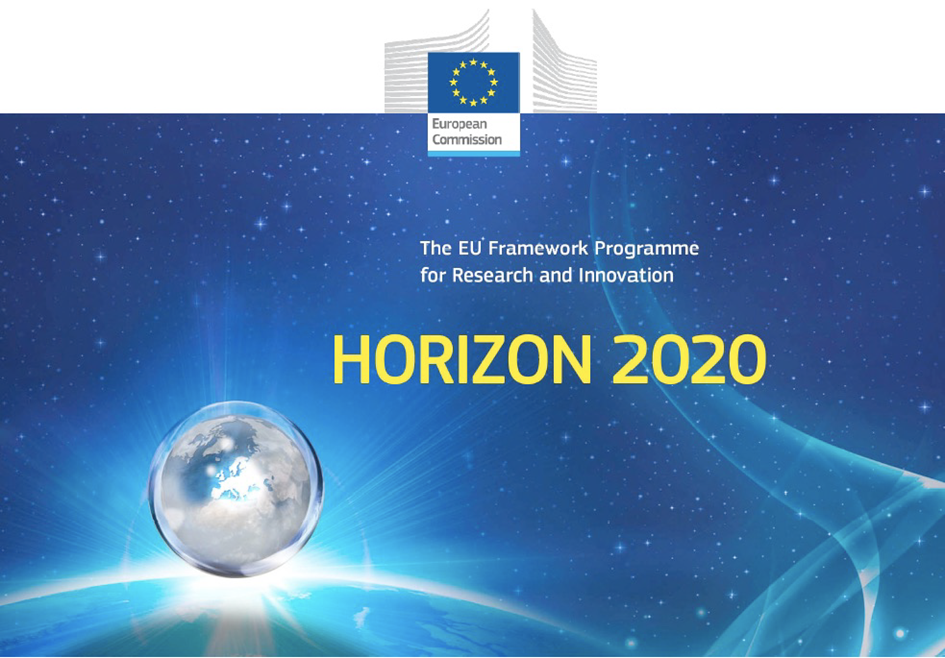 